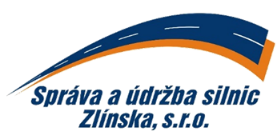 
DODAVATEL:    Habako group, s.r.o.areál farmy Lhotka u Tečovic763 02 Zlín – MalenoviceIČ: 60734191	DIČ: CZ60734191e-mail: XXXXXXXXXX, tel.: XXXXXXXXXObjednáváme u Vás, celoročně:nákup hadic a jejich součástí, vzduchových součástí, pryžových výrobků a drobných opravárenských komponentůsleva na nákup XX%ODBĚRATEL:IČ: 269 13 453t: 577 044 220Správa a údržba silnic Zlínska, s.r.o.DIČ: CZ26913453IDDS: ib33u2hK Majáku 5001Banka: UniCredit Banke: suszlin@suszlin.cz760 01 Zlínč.ú.: XXXXXXXXXXwww.suszlin.czCELOROČNÍ OBJEDNÁVKA č.: OV-021/2020ze dne: 13.01.2020termín, místo dodání:rok 2020, Zlínsplatnost faktur:30 dnívyřizuje:XXXXXXXXXXXXtelefon/mobil:+420 XXXXXXXXX/+420 XXXXXXXXXXXe-mail:XXXXXXXXXXXXPotvrzení odběratele: (razítko a podpis)Ing. Vladimír Kutýjednatel společnostiPotvrzení dodavatele(*): (jméno, podpis, razítko)Vyřizuje: (jméno hůlkovým písmem) tel.: Potvrzení odběratele: (razítko a podpis)Ing. Vladimír Kutýjednatel společnosti